matemática – horas Vamos indicar as horas exatas.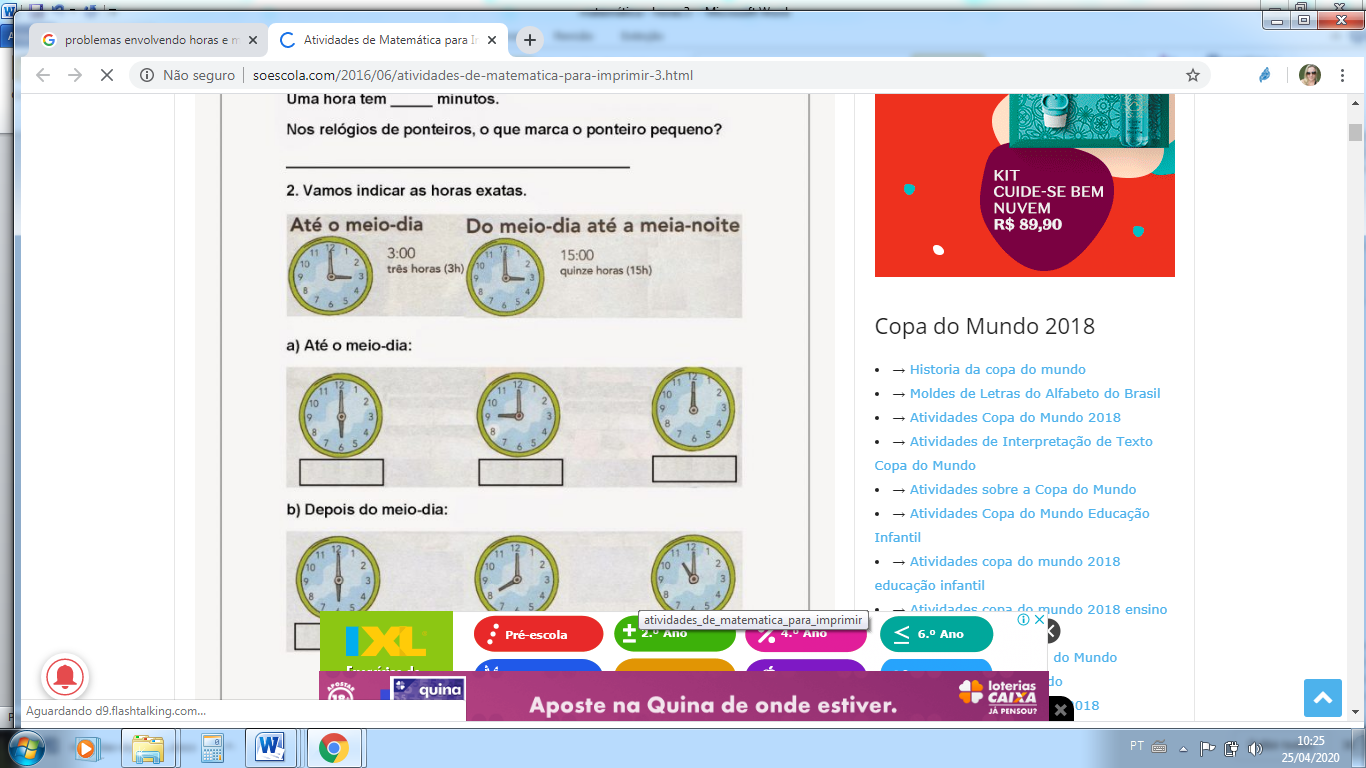 ___________	_________                                  _________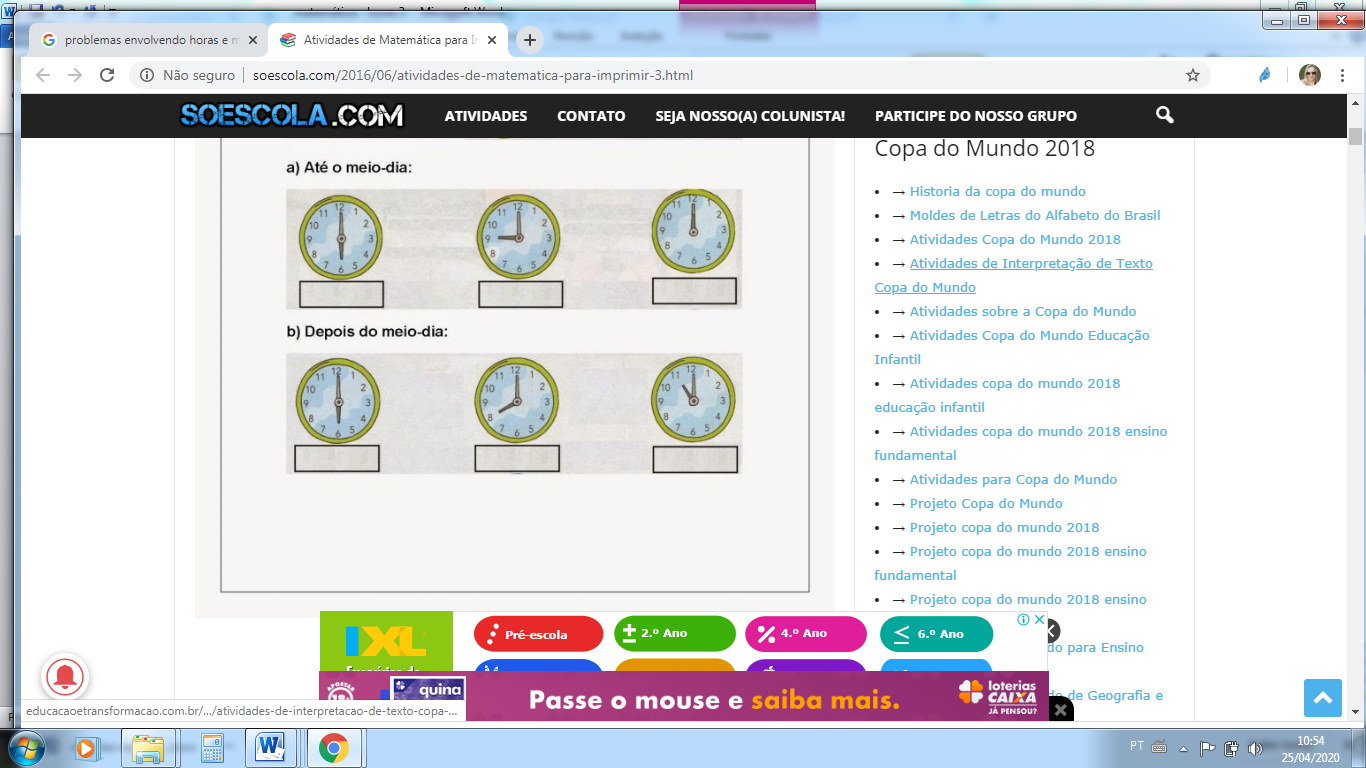 ___________	__________	_________Escreva as horas abaixo.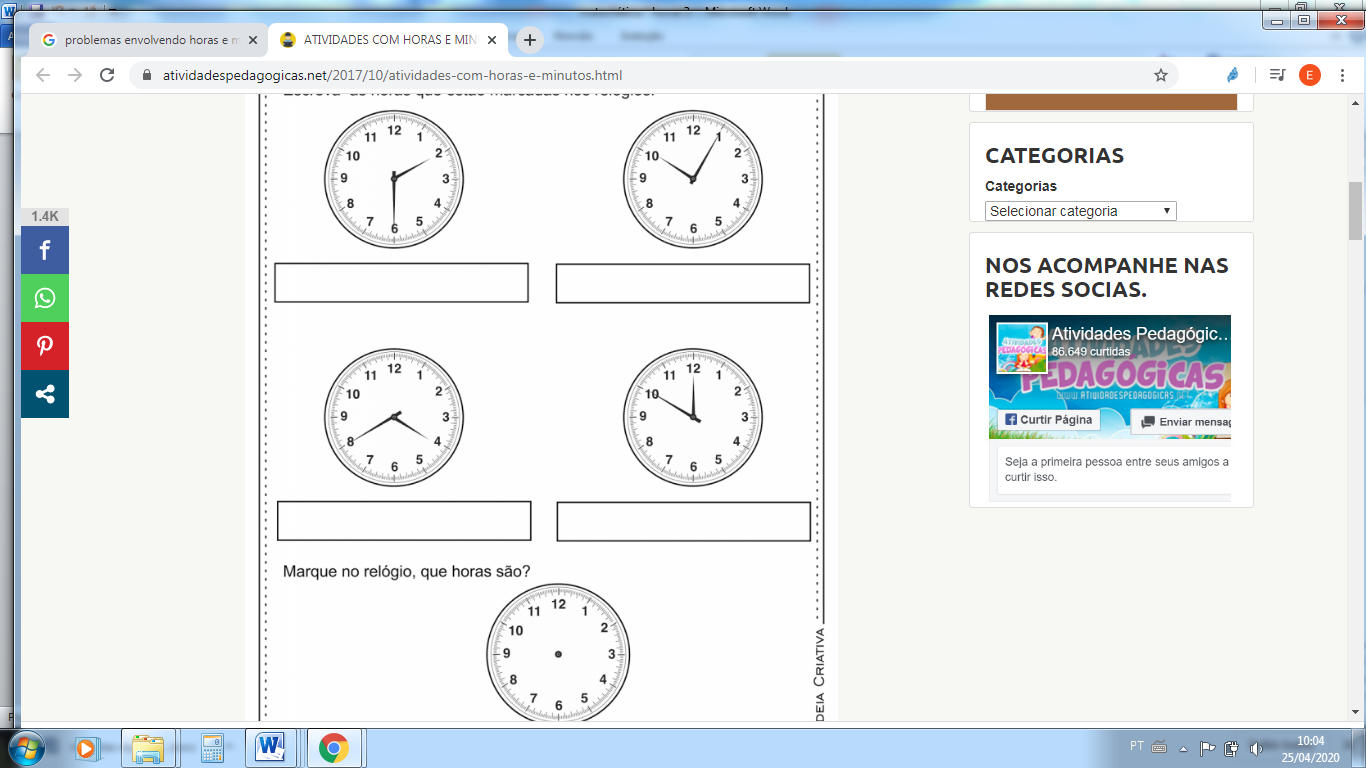                  ________________________                                          ______________________	________________________	_________________________Marque no relógio que horas são?                                          ___________________________Para cada horário, desenhe um relógio com os ponteiros na posição correta.8h49                                                                                                   12h36